Sample Assessment Outline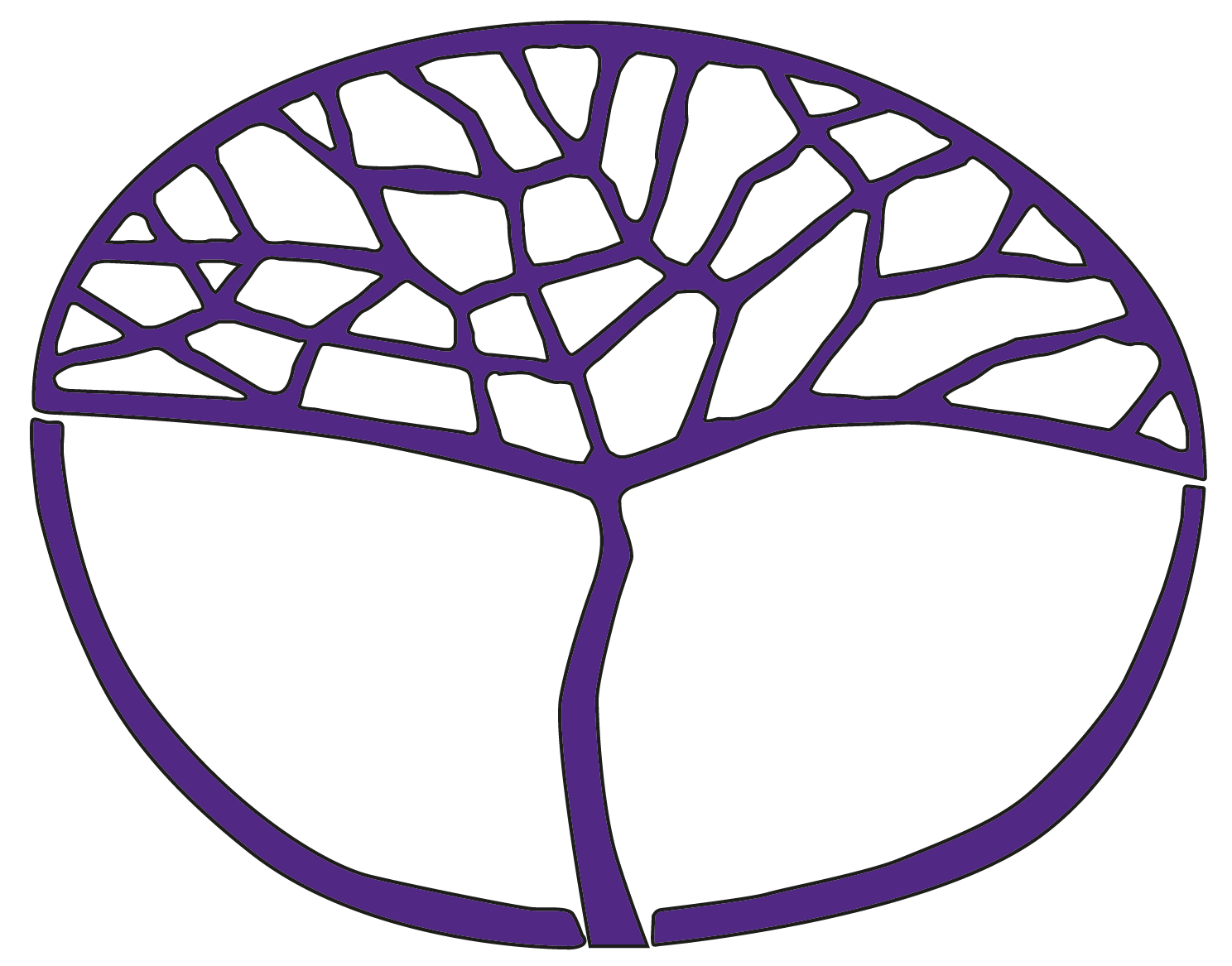 Philosophy and EthicsGeneral Year 12Copyright© School Curriculum and Standards Authority, 2015This document – apart from any third party copyright material contained in it – may be freely copied, or communicated on an intranet, for non-commercial purposes in educational institutions, provided that the School Curriculum and Standards Authority is acknowledged as the copyright owner, and that the Authority’s moral rights are not infringed.Copying or communication for any other purpose can be done only within the terms of the Copyright Act 1968 or with prior written permission of the School Curriculum and Standards Authority. Copying or communication of any third party copyright material can be done only within the terms of the Copyright Act 1968 or with permission of the copyright owners.Any content in this document that has been derived from the Australian Curriculum may be used under the terms of the Creative Commons Attribution-NonCommercial 3.0 Australia licenceDisclaimerAny resources such as texts, websites and so on that may be referred to in this document are provided as examples of resources that teachers can use to support their learning programs. Their inclusion does not imply that they are mandatory or that they are the only resources relevant to the course.Sample assessment outlinePhilosophy and Ethics – General Year 12Unit 3 and Unit 4Assessment type (from syllabus)Assessment 
type weighting 
(from syllabus)Assessment task weightingWhenAssessment taskCritical reasoning20%10%Semester 1Week 3Task 1: Short answer questions on critical reasoning and methods of inquiryCritical reasoning20%10%Semester 2Week 3Task 5: Short answer questions on critical reasoning and methods of inquiryPhilosophical analysis and evaluation30%15%Semester 1Week 8 Task 2: Analysis and evaluation of an extract/article in natural language on determinism and freedom of the willPhilosophical analysis and evaluation30%15%Semester 2Week 8Task 6: Analysis and evaluation of an extract/article in natural language on Eudaimonia and good characterConstruction of argument20%10%Semester 1Week 11Task 3: Oral presentation to class on social contract theory, the theory of social determinism and the concept of being a personConstruction of argument20%10%Semester 2Week 11Task 7: In-class essay on the role literature and art play in the moral identity of a peopleTest15%15%Semester 2Week 15Task 8: A series of short answer, open-ended questions on concepts/topics from Mill’s On Liberty (Chapter 2, freedom of expression and truth)Externally set task15%15%Semester 1Week 13Task 4: A task set by the SCSA based on the following content from Unit 3 – <teacher to insert information provided by the Authority>Total100%100%